Nombre: Itzel Mendoza Zuno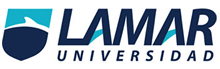 Grado: 3ro BachilleratoMaestro: Jaime Ramos GuerraParcial 3: Actividad preeliminarEmpresa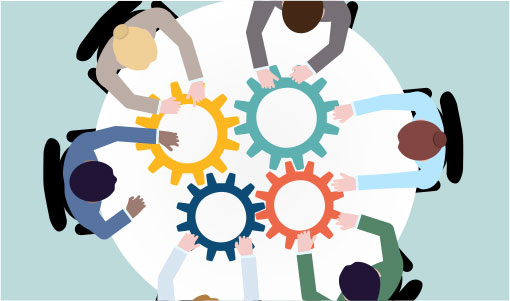 Objetivo de aprendizaje:Aprender a tomar decisiones y trabajar en equipo.Introducción a la actividad Uno de los principales problemas que enfrentan las grandes empresas consiste en no tomar la decisión correcta en el momento preciso, en esta actividad aprenderás que una falsa decisión puede llevar a la ruina varios años de trabajo.Instrucciones:1- Haz equipos de 5 2- Elijan una de las 5 empresas 3- Inventen una problemática 4- Resuelvan en consenso 5- Hagan un análisis y justificación 6- Entrega tus conclusiones personales. ActividadEmpresa: PapeleríaProblemática: Falta de material¿Cómo resolver el problema?Analizando desde  donde viene el problema, en este caso viene de un inventario mal realizado, entonces tenemos que corregirlo para mandarlo bien al proveedor y este lo surta en el tiempo correcto y la cantidad necesaria.Análisis y justificación: El problema fue provocado por falta de material requerido, esto provocó bajos números ya que los consumidores no encontraban lo que necesitaban, se analizó el inventario y se comprobó que se encontraba incorrecto, en ese momento se corrigió y se mando correctamente al proveedor.Conclusión:Es muy importante siempre estar al día con tu material necesario para que nunca le falte nada a tu negocio y así crezca de manera exitosa.